		KАРАР							РЕШЕНИЕ12 ноября 2013 года № 3-16/20зОб отзыве внесенного в Государственное Собрание – Курултай Республики Башкортостан проекта закона Республики Башкортостан «О внесении изменений в приложение к Закону Республики Башкортостан «О реестре должностей муниципальной службы в Республике Башкортостан»         В соответствии с Федеральным законом №131-ФЗ от 06.10.2003г., ст.84 Регламента Государственного Собрания – Курултая Республики Башкортостан, принимая во внимание письмо исполняющего обязанности Премьер-министра Правительства Республики Башкортостан Р.С.Нугуманова от 27.07.2013г. №2-1-241-2152-О, Совет городского округа город Стерлитамак Республики Башкортостан РЕШИЛ:Отозвать внесенный в Государственное Собрание-Курултай Республики Башкортостан в порядке реализации права законодательной инициативы проект закона Республики Башкортостан «О внесении изменений в приложение к Закону Республики Башкортостан «О реестре должностей муниципальной службы в Республике Башкортостан».Контроль за исполнением данного решения возложить на секретаря Совета городского округа город Стерлитамак Республики Башкортостан.Глава городского округа-Председатель Советагородского округа город СтерлитамакРеспублики Башкортостан 					Ю.И.Никифоров                                                      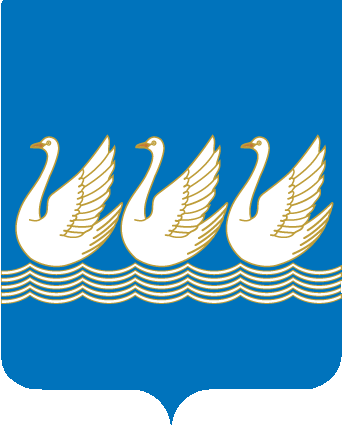 Башkортостан РеспубликаhыСтeрлетамаk kалаhыkала округыСоветы453100, Стeрлетамаk, Октябрь проспекты, 32тел. 24-16-25, факс 24-15-74Республика БашкортостанСОВЕТгородского округагород Стерлитамак453100, Стерлитамак, проспект Октября, 32тел. 24-16-25, факс 24-15-74